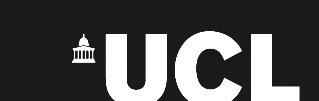 Standard Operating Procedure for Investigators and Sponsor for End of Trial Notification and Trial Close Out proceduresStandard Operating ProcedureFor Sponsor and Investigators for End of Trial Notification and Trial Close Out procedures1. PURPOSEThis Standard Operating Procedure (SOP) has been written to describe the procedures for Investigators (both CI and PI if multisite) and Sponsor for the end of trial reporting requirements and trial close out procedures. 2. JOINT UCLH/UCL RESEARCH OFFICE (JRO) POLICYAll JRO SOPs will be produced, reviewed and approved in accordance with the JRO SOP on SOPs. Please refer to the JRO website to ensure that this is the most current version of the SOP.3. BACKGROUNDAll SOPs are written in accordance with applicable GCP requirements as outlined in Directives 2001/20/EC and 2005/20/EC (in the UK, these Directives were transposed into UK law by SI 2004/1031, SI 2006/1928) and subsequent amendments and when applicable Regulation 536/2014 and subsequent relevant SIs. Where applicable it incorporates elements of ICH GCP tripartite guidelines (E6)". The Medicines for Human Use (Clinical Trials) Regulations SI 2004/1031 as amended outline the responsibilities of the Sponsor to notify the REC and Competent Authority (MHRA in UK) after the conclusion of a trial (UK Regulation No. 27). End of trial monitoring procedures should be in place to ensure data quality and accurate reporting of trial data for End of Trial Report and final trial analysis, and to ensure that essential documents in the Trial Master Files/Investigator Site Files are complete and ready for archiving as per Sponsor SOP 21. 4. SCOPE OF THIS SOPThis SOP will describe the process for Investigators and the Sponsor to follow at the conclusion of a trial and their responsibilities to inform the Competent Authority, REC and those host organisations involved. This SOP also describes the process of closing down a Site within a multi-centre trial. This SOP refers to CTIMPs sponsored by UCL. This SOP will not apply to trials that are managed by a third party, where they have contractually been delegated end of trial notification and close out procedures in line with their SOPs. 5. RESPONSIBLE PERSONNELResponsibilities of Personnel are outlined in the tables found in section 6. 6. PROCEDURE 6.1 Notification of End of Trial 6.2 Acknowledgement of End of Trial Notification6.3 Closing of a Site The closing of a Site within a multi-centre trial may be due to various reasons including:Completion of target recruitment at Site/ trialFailure or prolonged lack of recruitment at Site Change of protocol inclusion/exclusion criteria or trial endpoints that deems a Site unsuitable for recruitment of trial subjects or data collectionChange or absence of key personnel at Site such as Principal Investigator (PI) or key Research NurseAny other reason whereby Site is unable to commit to the trial Depending on the progress of the entire trial, it may be necessary to close down a trial site/s whilst there is on-going recruitment/patient activity at other sites. The process for closing a Trial Site/s in this instance is as follows:6.4 Monitoring Close out ProcedureAs per SPON SOP 19 on Oversight and Monitoring, the monitoring strategy for a trial is documented in the Trial Monitoring plan prior to the start of the Trial. 6.4.1 On–site close out monitoring procedure6.4.2 Central monitoring close out procedure 6.5  End of Trial Report Submission 6.6 Release of Final Trial Close & Archiving Letter to CI7. REFERENCESThe Medicines for Human Use (Clinical Trials) Regulations 2004 (Statutory Instrument 2004/1031, implemented 1st May 2004, and as amended thereafter.Directive 2001/20/EC of the European Parliament and of the Council of 4 April 2001 on the approximation of the laws, regulations and administrative provisions of the Member States relating to the implementation of good clinical practice in the conduct of clinical trials on medicinal products for human use.EC Detailed guidance for the request for authorization of a clinical trial on a medicinal product for human use to the competent authorities, notification of substantial amendments and declaration of the end of the trial October 2005Sponsor’s SOP on ArchivingAPPENDICES: No Appendices are associated with this SOP. 6. TEMPLATES/LOGS ASSOCIATED TO THIS SOP10. SOP DISSEMINATION & TRAININGThis SOP will be available to the CIs on http://www.ucl.ac.uk/joint-rd-unit. Trial team staff concerned by this SOP will sign the SOP training log (12. SOP TRAINING LOG) part of this SOP. In addition each PI trial team member should have an “Individual staff SOP and courses log” which will need to be updated once trained on this SOP. These documents should be filed in the ISF.This SOP will be distributed to the concerned JRO staff. Staff concerned by the SOP will sign the SOP training log (12. SOP TRAINING LOG) which is part of each SOP. The training will constitute of the person reading the SOP and being provided with the opportunity to ask specific questions to the author of the SOP. 11. SIGNATURE PAGE 12. SOP TRAINING LOG:SOP Number:  JRO/INV/S07/04  Effective Date: 08/08/2017Version Number & Date of authorisation:   								V04,02/08/17Review Date: 08/08/2020SOP eDocument kept: S:\_SLMS\RSC_ALL_STAFF\CLINICAL_TRIALS\SOPs\EFFECTIVE_SOPs_ Guides \Investigator SOP\INV_S07 End of Trial notification\INV_S07_SOP for EndOfTrialNotification_V04.docxSOP eDocument kept: S:\_SLMS\RSC_ALL_STAFF\CLINICAL_TRIALS\SOPs\EFFECTIVE_SOPs_ Guides \Investigator SOP\INV_S07 End of Trial notification\INV_S07_SOP for EndOfTrialNotification_V04.docxRevision Chronology:Revision Chronology:Revision Chronology:Revision Chronology:Version Number:Effective Date:Reason for Change:Author:JBRU/INV/S07/0114/01/10To implement formatting changes to comply with the SOP on SOPs (JRO/SPON/S01/02).To bring the content up to date with the sponsor’s procedures for the Declaration of the End of Trial Notification Form, close out and trial reporting requirements. Anne Marie Downey  and Ann CochraneJRO/INV/S07/0214/10/11To further clarify the responsibilities of the Investigators and Sponsor for End of Trial Notification, Trial Close Out Procedures and to add the request of the final statistical plan. Anne Marie Downey  and Nimrita Verma JRO/INV/S07/0308/08/14Updated end of trial procedure for single site and multi-centre trials and clarified  on-site and central close out monitoring procedureHarshani HettiarachchiGemma JonesJRO/INV/S07/0408/08/17Updated information on EudraCT reporting AdedayoAkinyemiACRONYMS:ACRONYMS:ATMPAdvanced Therapy Medicinal ProductJROJoint Research Office       http://www.ucl.ac.uk/joint-rd-unit (representative of  the Sponsor)GCPGood Clinical PracticeSOPStandard Operating ProcedureISFInvestigator Site FilePIPrincipal InvestigatorCIChief InvestigatorCOACompliance Oversight AdvisorCRFCase Report FormCTIMPClinical Trials of an Investigational Medicinal Product SIStatutory InstrumentSRASponsor Regulatory AdvisorRM (ATMP)Regulatory Manager (ATMP)RM (P)Regulatory Manager (Pharmaceuticals)TMFTrial Master FileSectionResponsible PersonActivity6.1.1CICI notifies Sponsor of Trial End as defined in the trial protocol or if trial prematurely ended6.1.2SRA/RM (ATMP)Acknowledge notification of Trial End by issuing End of Trial sponsor acknowledgement letter /email and Request completion of End of Trial Notification Form. Remind CI of notification timelines:90 days for a planned conclusion of a Trial 15 days for a Halted or a Premature conclusion of a Trial6.1.3CIComplete the End of trial notification  form available on the EudraCT website https://eudract.emea.europa.eueudract/index.do and submit to the Sponsor for review.6.1.4SRA/RM (ATMP)Review and submit completed End of Trial Notification Form to MHRA within the following timelines: 90 days for a planned conclusion of a Trial 15 days for a Halted or a Premature conclusion of a TrialSend copies of submissions to the CI for filing in the Trial Master File.6.1.5CISubmit End of Trial Notification to REC within the same timelines. 6.1.6CIInform all sites and Principal Investigators that Trial declared ended. Send a copy of submission documents to trial sites for their Investigator site files.6.1.7SRA/RM (ATMP)For trials that do not have a JRO Biostatistical Collaborator request from CI:Final Statistical Analysis Plan Declaration FormFinal Statistical Analysis Plan6.1.8Trial Monitor/COAMonitoring Close Out procedure initiated as per Section 6.4 of this SOP and Trial monitoring plan.SectionResponsible PersonActivity6.2.1SRA Send to CI:MHRA acknowledgment of End of Trial Declaration for filing in TMFProvides “End of Trial Report Reminder” letterDocuments to be also filed in the JRO Sponsor File6.2.2SRARequest from CI:REC acknowledgement of end of trial6.2.3CI Notify the participating sites including local R&D offices and pharmacies of receipt of acknowledgement. File all documentation and correspondence in the TMF6.2.4SRA or CIDepending on contractual agreements, notify relevant contracted parties (as per signed agreement) e.g. funder, IMP, supplier and PVG of the end of the Trial.SectionResponsible PersonActivity6.3.1CIDecision to close down Site and JRO informed 6.3.2CI/SponsorInform PI and site personnel of Site closed for further recruitment and confirm plan for on-going participants if required.Inform local site pharmacy and R&D of intention to close site. 6.3.3CI /RM (Pharm) /SRA/ RM (ATMP)Confirm plan for unused IMP supplies 6.3.4Trial Monitor/COAFollowing last patient, last visit at the site- complete Close out monitoring procedure for site as detailed in Section 6.4SectionResponsible PersonActivity6.4.1.1COA /Trial monitorSchedule close out monitoring visit with site team to include pharmacy. Issue Intent to close out Letter.Carry  out on site close out visit on scheduled date and review items as per trial Monitoring plan6.4.1.1COA /Trial monitorIssue Close Out monitoring Visit Report to trial site team including Sponsor authorisation to destroy IMP (as applicable)6.4.1.2COA /Trial monitorArrange follow up visit or email/teleconference to close any further remaining queries and send confirmation email/letter6.4.1.3COA /Trial monitor Inform SRA when all queries from close out visit are closed 6.4.1.4SRA/RM (ATMP)Issue Confirmation of Site Close Down Letter to site for filing in ISF. Inform PI and site staff to archive ISF as per local procedures.6.4.2.1COACompliance Oversight Advisor will request the following documents from site for close out preparation in Intent to Close Out letter:Completed Final UK Regulation Compliance Form Part 2 Final  Delegation LogFinal Subject Enrolment, Completion & Withdrawal LogFinal SAE LogCompleted IMP accountability logsIMP storage records (e.g. temperature records)Final Log of Protocol Deviations, Serious breachesAny other documents specific to the trial for Sponsor oversight6.4.2.2CI/PI team & Trial StaffThe CI/PI if multi-site trial, completes and returns a final copy of the above  and any other requested documents as listed above to the Sponsor COA6.4.2.3COAPerform review of documents requested from site and raise any discrepancies with trial team6.4.2.4RM (Pharm) /SRA/RM (ATMP)Authorise destruction return of unused IMP and IMP returns Request certificates of destruction (if applicable).6.4.2.5COAIssue Site with summary of remaining queries to be addressed in Compliance form part 26.4.2.6COAArrange follow up email/teleconference to resolve and confirm all queries are closed6.4.2.7CI/PI Complete Declaration of Site Close Down Form  6.4.2.8COAInform SRA when all queries are closed6.4.2.9SRA/RM (ATMP)Issue Confirmation of Site Close Down Letter to site for filing in ISF. Inform PI and site staff to archive ISF as per local procedures.Since 2014, It became mandatory for sponsors to post clinical trial results in the European Clinical Trials Database (EudraCT). These summary results will become available to the public.The final report needs to be uploaded to EudraCT following a pre-determined dataset that has been complied by the EMA. In case of a delay, the MHRA, Ethics and HRA must be notified as soon as possible in a cover letter explaining the reason for the delay and future submission date.6.5.1CIThe End of Trial Report needs to be submitted within 12 months of the date of declaration of end of trial.6.5.2SRA/ RM   (ATMP)SRA/RM Refers to “Submission of Clinical Trial Results in EudraCT- Sponsor guidance”.SRA/RM Sends CI “Submission of results investigators”.SRA/RM Will post results in EudraCT, no later than one year after the end of trial has been declared following the “Submission of Clinical Trial Results in EudraCT- Sponsor guidance”.6.5.3CICI must follow the “Submission of results investigator’s” guidance to ensure study information is captured in the pre-determined dataset, validated and uploaded in EudractCI must submit the PDF summary result to the ethics committee, CI must send SRA/ ATMP the relevant correspondence6.5.4SRA/ RM (ATMP)SRA/RM must notify the MHRA by email that the report has been uploaded to EudraCT.6.5.5CI SRA/RM sends the CI the proof of upload and PDF report for filing in the TMF6.6.1SRA/RM (ATMP)Issue “Confirmation of Trial Close & Archiving” letter and notifies the CI to archive the TMF and all study related material as per Sponsor’s SOP 21 or Local Trust SOP on Archiving. For multi-site studies, the “Confirmation of Trial Close & Archiving is sent to the CI site and “Confirmation of site Close Down is sent to site/s.1End of Trial Sponsor Acknowledgement email/letter2Final Statistical Analysis Plan Declaration Form3Declaration of Site Close down Form4End of Trial Report Reminder letter5Intent to Close out Letter6Close out visit monitoring report 7Confirmation of Site Close Down letter8Confirmation of Trial Close and Archiving letterAuthors:Adedayo Akinyemi, Sponsor Regulatory Advisor (CTIMPs)Signature:Signature:Date:Authorised by:Helen Cadiou, Head of Quality Assurance Signature:Date:Name of Staff (Capital letters):Job Title:Department:Training DateI confirm that  I understand  & agree to work to this SOP SIGNATUREName of Trainer            (if applicable)SignatureDate1234567Name of Staff (Capital letters):Job Title:Department:Training DateI confirm that  I understand  & agree to work to this SOP SIGNATUREName of Trainer            (if applicable)SignatureDate89101112131415161718192021222324252627282930